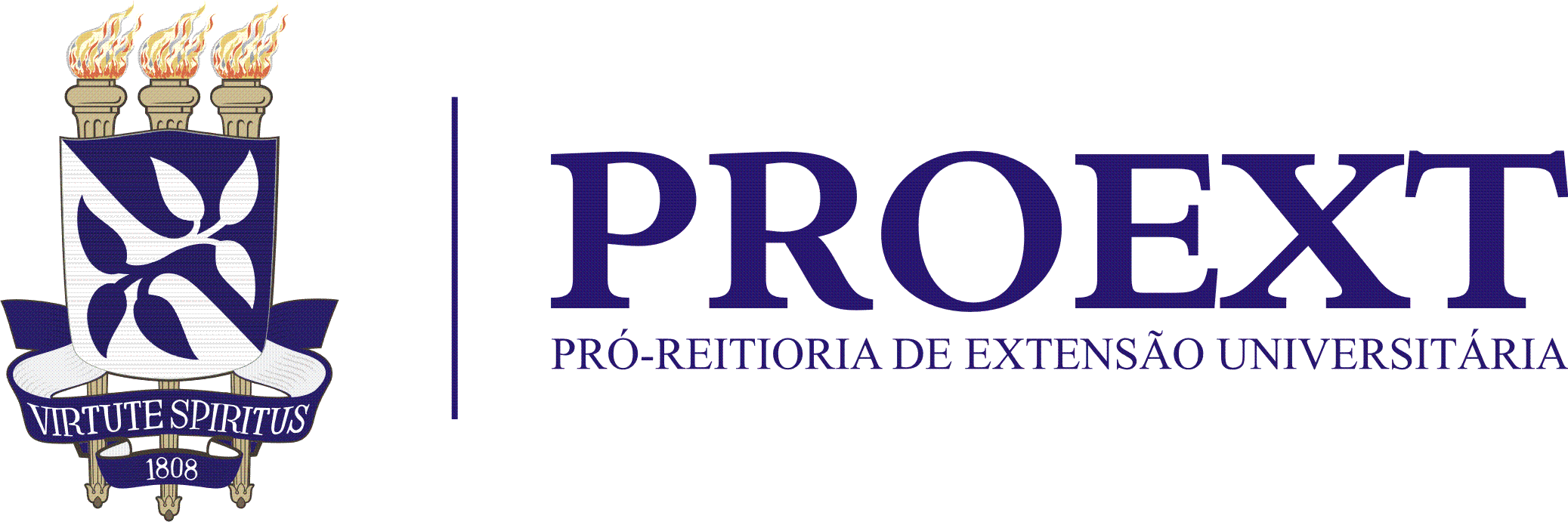 Universidade Federal da BahiaPró-Reitoria de ExtensãoNão altere o layout deste arquivo. Preencha os dados nos campos solicitados e remova os comentários em vermelhoDescrição da proposta (máximo 5.000 caracteres com espaço)Serão avaliados: clareza na formulação da proposta; especificação da vinculação a Grupos, Sociedades Científicas e/ou Entidades; coerência com o propósito do edital;Metodologia (máximo 3.000 caracteres com espaço)Será avaliado: adequação metodológica, levando-se em consideração sua coerência com o propósito da atividade e/ou ação, em consonância com as recomendações sanitárias, levando-se em conta a adequada preparação dos passos necessários à realização da proposta.Cronograma (máximo 3.000 caracteres com espaço e uma tabela)Será avaliada:  a coerência na articulação das etapas de cumprimento da atividade e/ou ação e o seu encadeamento. Impactos esperados para a pesquisa pós-graduada do proponente e para o(s) setor(es) da sociedade envolvido(s) (máximo 3.000 caracteres com espaço)Serão avaliados: o potencial de qualificação da extensão da UFBA e potencial de impacto no contexto acaêmico e/ou cultural do proponente. Plano de aplicação de recursos (máximo 3.000 caracteres com espaço)Serão avaliados: viabilidade de execução e distribuição efetiva dos custosRecursos necessários Serão avaliados: viabilidade técnica de alcance dos objetivos da atividade e/ou ação proposta, levando-se em conta a adequada aplicação dos recursos Referências bibliográficas (máximo de 10 referências)Relação itemizada das referências que subsidiam a proposta, colocando as mais importantes.________________________  Assinatura do proponenteTítulo do ProjetoNome do ProponenteUnidade/CursoPalavras-chave (até 3)Vigência da propostaEdital